Список юнармейского отрядаМБОУ «СШ №36»Расписание занятий:Кабинет 28Вторник14.40-15.2017.30-18.10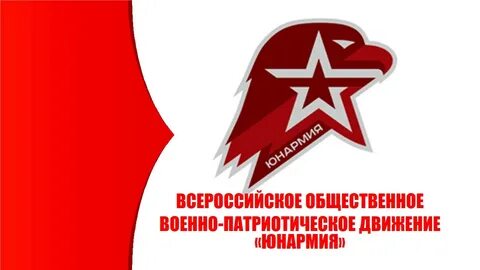 1.Командир Марушкин Роман Андреевич2. Вертман Виктор Александрович3. Воробьева Виктория Александровна4.Габараев Константин Артемович5.Давлетшина София Павловна6.Лисин Степан Вадимович7.Литвиненко Максим Александрович8.Маркелов Александр Григорьевич9.Марушкин Роман Андреевич10.Марушкин Тимофей Андреевич11.Павлов Владимир Сергеевич12.Приходько Евгений Сергеевич13.Коновалова Елизавета Александровна14.Васильев Владислав Владимирович